Publicado en Valencia el 18/02/2020 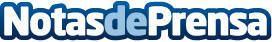 Quick Step incorpora suelos laminados resitentes al aguaQuick Step incorpora un proceso impermeabilizante en la producción de sus suelos laminados. Más de la mitad de sus colecciones ya son aptas para baños y cocinas. El objetivo de la marca belga es que en los próximos años todos los productos del catálogo sean resistentes al aguaDatos de contacto:Azulejos Soláwww.azulejossola.com961320973Nota de prensa publicada en: https://www.notasdeprensa.es/quick-step-incorpora-suelos-laminados Categorias: Bricolaje Valencia Construcción y Materiales http://www.notasdeprensa.es